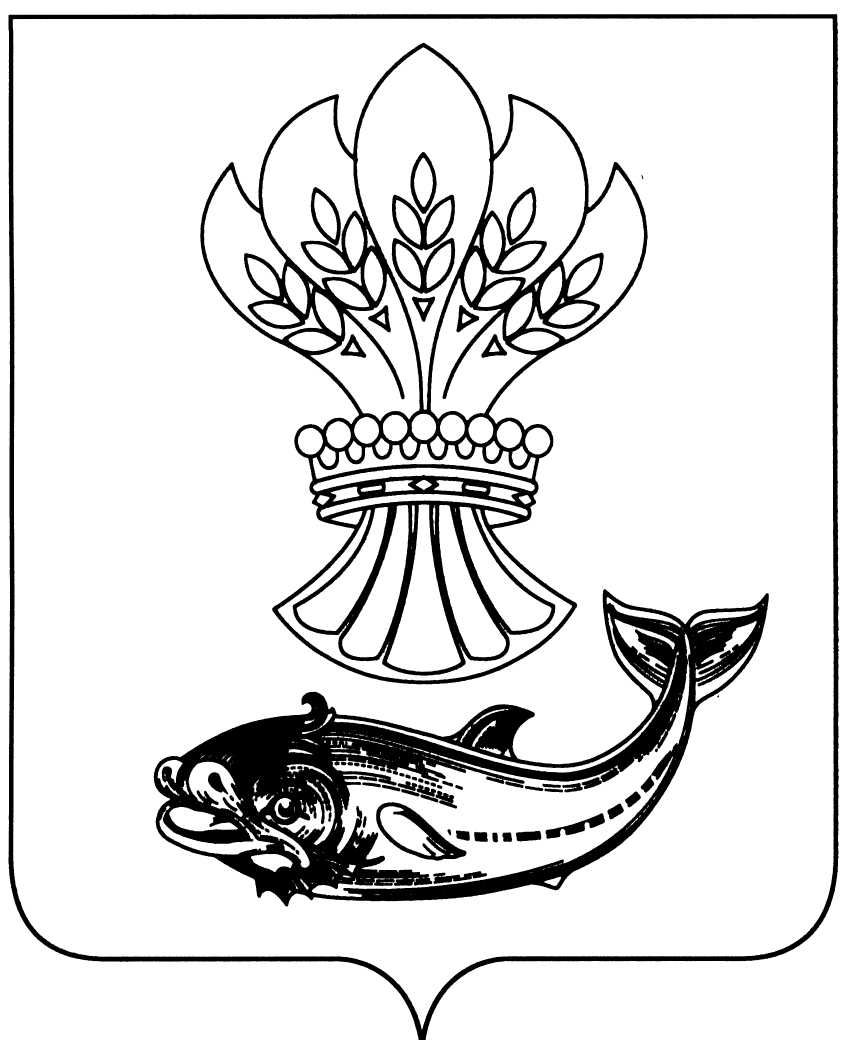 АДМИНИСТРАЦИЯПАНИНСКОГО МУНИЦИПАЛЬНОГО РАЙОНА ВОРОНЕЖСКОЙ ОБЛАСТИПОСТАНОВЛЕНИЕот 03.07.2020 № 264р.п. ПаниноО создании комиссиипо списанию имущества,находящегося в собственности Панинского муниципального районаВоронежской областиВ соответствии с постановлением администрации Панинского муниципального района Воронежской области от 03.07.2020 № 262                                 «Об утверждении Положения о списании имущества, находящегося                                        в собственности Панинского муниципального района Воронежской области» администрация Панинского муниципального района Воронежской области постановляет:1. Создать комиссию по списанию имущества, находящегося                                     в собственности Панинского муниципального района Воронежской области.2. Утвердить прилагаемые:- состав комиссии по списанию имущества, находящегося                                          в собственности Панинского муниципального района Воронежской области;- Положение о комиссии по списанию имущества, находящегося                                          в собственности Панинского муниципального района Воронежской области.3. Настоящее постановление вступает в силу со дня его официального опубликования.4. Опубликовать настоящее постановление в официальном периодическом печатном издании Панинского муниципального района Воронежской области «Панинский муниципальный вестник» и разместить                          на официальном сайте администрации Панинского муниципального района Воронежской области в информационно-телекоммуникационной сети «Интернет».5. Контроль за исполнением настоящего постановления оставляю                         за собой.ГлаваПанинского муниципального  района                                               Н.В. ЩегловУТВЕРЖДЕНпостановлением администрацииПанинского муниципальногорайона Воронежской областиот 03.07.2020 № 264СОСТАВкомиссии по списанию имущества, находящегося в собственностиПанинского муниципального района Воронежской областиУТВЕРЖДЕНОпостановлением администрацииПанинского муниципальногорайона Воронежской областиот 03.07.2020 № 264П О Л О Ж Е Н И Ео комиссии по списанию имущества, находящегося в собственностиПанинского муниципального района Воронежской области1. Общие положения1.1. Положение о комиссии по списанию имущества, находящегося                              в собственности Панинского муниципального района Воронежской области, разработано в соответствии с постановлением администрации Панинского муниципального района Воронежской области от 03.07.2020 № 262                              «Об утверждении Положения о списании имущества, находящегося                                    в собственности Панинского муниципального района Воронежской области (далее – Положение о списании), в целях проведения единой процедуры списания имущества, находящегося в собственности Панинского муниципального района Воронежской области (далее – муниципальное имущество), повышения контроля и открытости проведения процедуры списания муниципального имущества.1.2. Списание муниципального имущества производится комиссией                        по списанию имущества, находящегося в собственности Панинского муниципального района Воронежской области (далее – комиссия), в случае если оно:1) непригодно к использованию вследствие полной или частичной утраты потребительских свойств, в том числе физического или морального износа;2) утрачено в результате хищения, умышленного уничтожения, порчи, недостачи, аварии, стихийных бедствий и иных чрезвычайных ситуаций;3) вышло из строя при нарушении правил технической эксплуатации.2. Задачи и компетенция комиссии2.1. На комиссию возлагаются следующие обязанности:- проверка соответствия представленных документов требованиям, установленным Положением о списании (в течение 2 рабочих дней с момента поступления заявления);- осмотр муниципального имущества, подлежащего списанию                          (в течение 10 рабочих дней с момента поступления заявления);- установление причин списания;- проверка обоснованности причин списания и установление возможности использования отдельных узлов, деталей, материалов выбывающего объекта муниципального имущества;- принятие решения о списании и подготовка соответствующих документов (в течение 30 дней с момента поступления заявления).2.2. Принятое комиссией решение оформляется в форме акта на списание муниципального имущества либо в форме акта об отказе в списании муниципального имущества.2.3. Заседание комиссии проводит председатель, а в его отсутствие - заместитель председателя комиссии. Заседание комиссии считается правомочным, если на нем присутствует не менее половины ее членов. Решения комиссии принимаются простым большинством голосов членов комиссии, присутствующих на заседании, открытым голосованием. При равенстве голосов решающим является голос председательствующего                     на заседании комиссии.2.4. Подготовка к проведению осмотра муниципального имущества и заседаний комиссии осуществляется секретарем комиссии.2.5. Акт на списание муниципального имущества подписывается всеми членами комиссии.2.6. Акт на списание муниципального имущества составляется в двух экземплярах, один из которых направляется заявителю.Члены комиссии:Члены комиссии:Санин М.С.Санин М.С.-начальник отдела правовой работы администрации Панинского муниципального района Воронежской области-начальник отдела правовой работы администрации Панинского муниципального района Воронежской областиПословский А.И.Пословский А.И.-директор муниципального казенного учреждения Панинский «Центр организационного обеспечения деятельности органов местного самоуправления» (по согласованию)- руководитель отдела по финансам, бюджету и мобилизации доходов администрации муниципального района Воронежской области-директор муниципального казенного учреждения Панинский «Центр организационного обеспечения деятельности органов местного самоуправления» (по согласованию)- руководитель отдела по финансам, бюджету и мобилизации доходов администрации муниципального района Воронежской областиПроников С.В.Проников С.В.-специалист муниципального казенного учреждения Панинский «Центр организационного обеспечения деятельности органов местного самоуправления» (по согласованию)-специалист муниципального казенного учреждения Панинский «Центр организационного обеспечения деятельности органов местного самоуправления» (по согласованию)Махинова Л.А.Махинова Л.А.-начальник отдела организационной работы и делопроизводства администрации Панинского муниципального района Воронежской области-начальник отдела организационной работы и делопроизводства администрации Панинского муниципального района Воронежской областиКиреечев А.П. Киреечев А.П. -комендант администрации Панинского муниципального района Воронежской области -комендант администрации Панинского муниципального района Воронежской области 